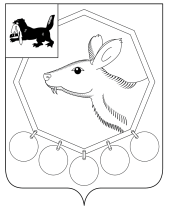 04.02.2022 № 24/4РОССИЙСКАЯ ФЕДЕРАЦИЯИРКУТСКОЙ ОБЛАСТИМУНИЦИПАЛЬНОЕ ОБРАЗОВАНИЕ«БАЯНДАЕВСКИЙ РАЙОН»ДУМА                                             РЕШЕНИЕОБ ОДОБРЕНИИ ПЕРЕЧНЯ ПРОЕКТОВ НАРОДНЫХ ИНИЦИАТИВ МУНИЦИПАЛЬНОГО ОБРАЗОВАНИЯ «БАЯНДАЕВСКИЙ РАЙОН» НА 2022 ГОД» Руководствуясь Бюджетным Кодексом Российской Федерации, Федеральным законом от 06.10.2003 г. № 131-ФЗ «Об общих принципах организации местного самоуправления в Российской Федерации», ст.ст. 27,47 Устава МО «Баяндаевский район»,ДУМА РЕШИЛА:Одобрить Перечень проектов народных инициатив МО «Баяндаевский район» на 2022 год (прилагается). Финансовому управлению администрации МО «Баяндаевский район» (Буинову А.В.) внести соответствующие изменения в бюджет МО «Баяндаевский район» на 2022 год.Настоящее решение опубликовать в районной газете Заря», на официальном сайте МО «Баяндаевский район» в информационно - телекоммуникационной сети «Интернет».Председатель Думы муниципального образования«Баяндаевский район»В.Т.ЕликовМэр муниципального образования«Баяндаевский район»А.П.Табинаев